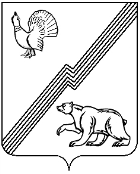 Муниципальное образование городской округ ЮгорскХанты-Мансийского автономного округа  - ЮгорскАдминистрация города ЮгорскаУПРАВЛЕНИЕ КУЛЬТУРЫПриказ28.05.2021                                                                                                                         № 88-одг. ЮгорскО внесении изменений в приказ № 212-од от 12.11.2019 «Об отмене действия приказа Управления культурыадминистрации города Югорска и утверждения Порядка составления и утверждения плана финансово-хозяйственной деятельности муниципальных учреждений, подведомственных управлению культуры администрации города Югорска» В соответствии с подпунктом 6 пункта 3.3 статьи 32 Федерального закона от 12.01.1996 № 7-ФЗ «О некоммерческих организациях» (редакции от 30.12.2020), приказом Министерства финансов Российской Федерации от 31.08.2018 № 186н «О Требованиях к составлению и утверждению плана финансово-хозяйственной деятельности государственного (муниципального) учреждения» (редакции от 02.04.2021).Приказываю:Изложить Приложение 1 к Порядку составления и утверждения плана финансово – хозяйственной деятельности муниципальных учреждений, подведомственных Управлению культуры администрации города Югорска в новой редакции.Ознакомить муниципальные учреждения, подведомственные Управлению культуры администрации города Югорска с настоящим приказом.Контроль за исполнением приказа возложить на начальника планово-экономического отдела МКУ «Централизованная бухгалтерия» Громыш Н.В.Начальник Управления культуры                                                                Н.Н. НестероваСОГЛАСОВАНО:Директор МКУ «Централизованная бухгалтерия»_______________________ Р.Р. СалаховаС приказом ознакомлен:Начальник ПЭО  МКУ «Централизованная бухгалтерия» _________________Н.В. ГромышИсполнитель:Заместитель начальника ПЭО МКУ «Централизованная бухгалтерия» О.В. Крячко, 7-51-65Главный специалист управления культуры В.В. Потапова, 5-00-26 Адрес: КК\Приказы управления\2019\Основная деятельность\212-одОб утверждении порядка ПФХД.docx